Сумська міська радаVІІІ СКЛИКАННЯ ХIV СЕСІЯРІШЕННЯвід 24 листопада 2021 року № 2426-МРм. СумиРозглянувши звернення громадянина, відповідно до статті 12, частини третьої статті 20, частини шостої статті 79-1, частини сьомої статті 118 Земельного кодексу України, статті 50 Закону України «Про землеустрій», частини четвертої статті 15 Закону України «Про доступ до публічної інформації», рішення Сумської міської ради від 21.10.2020 № 7586-МР «Про включення територій територіальних громад (населених пунктів) до складу території Сумської міської територіальної громади», враховуючи рекомендації постійної комісії з питань архітектури, містобудування, регулювання земельних відносин, природокористування та екології Сумської міської ради (протокол від 07.10.2021 № 37), керуючись пунктом 34 частини першої статті 26 Закону України «Про місцеве самоврядування в Україні», Сумська міська рада ВИРІШИЛА:Відмовити Переяслову Сергію Олександровичу (2912718058) в наданні дозволу на розроблення проекту землеустрою щодо відведення земельної ділянки у власність для ведення особистого селянського господарства, розташованої за межами населених пунктів, на території Сумської міської територіальної громади (Стецьківський старостинський округ), орієнтовною площею 2,00 га, за рахунок земельної ділянки з кадастровим номером 5924787100:06:006:0006 загальною площею 5.2999 га, у зв’язку з невідповідністю місця розташування об'єкта вимогам законів, прийнятих відповідно до них нормативно-правових актів, а саме: невідповідністю вимогам частини шостої статті 79-1 Земельного кодексу України, якою визначено, що формування земельних ділянок шляхом поділу раніше сформованих земельних ділянок, які перебувають у власності або користуванні, без зміни їх цільового призначення здійснюються за технічною документацією із землеустрою щодо поділу земельних ділянок;невідповідністю вимогам частини третьої статті 20 Земельного кодексу України, якою визначено, що категорія земель та вид цільового призначення земельної ділянки визначаються в межах відповідного виду функціонального призначення території, передбаченого затвердженим комплексним планом просторового розвитку території територіальної громади або генеральним планом населеного пункту, у зв’язку з відсутністю таких планів.Сумський міський голова                                                   Олександр ЛИСЕНКОВиконавець: Клименко Юрій 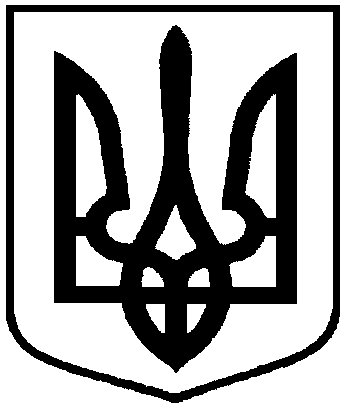 Про відмову Переяслову Сергію Олександровичу в наданні дозволу на розроблення проекту землеустрою щодо відведення земельної ділянки у власність, розташованої за межами населених пунктів, на території Сумської міської територіальної громади (Стецьківський старостинський округ), орієнтовною площею 2,00 га